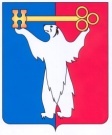 АДМИНИСТРАЦИЯ ГОРОДА НОРИЛЬСКАКРАСНОЯРСКОГО КРАЯРАСПОРЯЖЕНИЕ02.06.2021	                                          г. Норильск 				              № 2664О внесении изменений в распоряжение Администрации города Норильска 
от 06.07.2018 № 3555В целях урегулирования отдельных вопросов, связанных с исполнением полномочий представителя нанимателя (работодателя) по соблюдению требований к служебному поведению муниципальных служащих и урегулированию конфликта интересов на муниципальной службе,1. Внести в Положение о комиссии Администрации города Норильска по соблюдению требований к служебному поведению муниципальных служащих и урегулированию конфликта интересов на муниципальной службе, утвержденное распоряжением Администрации города Норильска от 06.07.2018 № 3555 (далее – Положение), следующее изменение:1.1. в абзаце десятом пункта 9 Положения слова «по взаимодействию с правоохранительными органами» исключить.2. Настоящее распоряжение вступает в силу со дня его подписания и распространяют свое действие на правоотношения, возникшие с 01.05.20212. Опубликовать настоящее распоряжение в газете «Заполярная правда» и разместить его на официальном сайте муниципального образования город Норильск.Глава города Норильска								      Д.В. Карасев